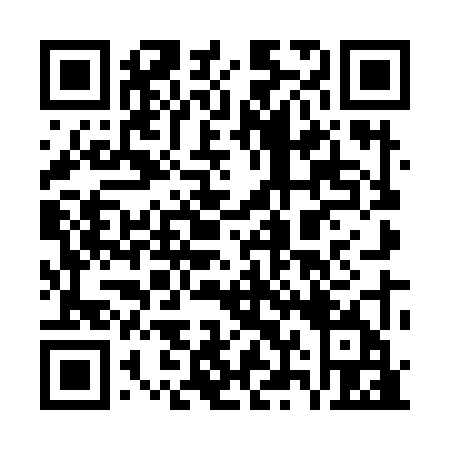 Prayer times for Beaver Dams Summer Homes Area, Utah, USAMon 1 Jul 2024 - Wed 31 Jul 2024High Latitude Method: Angle Based RulePrayer Calculation Method: Islamic Society of North AmericaAsar Calculation Method: ShafiPrayer times provided by https://www.salahtimes.comDateDayFajrSunriseDhuhrAsrMaghribIsha1Mon4:266:021:295:278:5710:322Tue4:266:021:295:278:5710:323Wed4:276:031:305:278:5610:324Thu4:286:031:305:278:5610:315Fri4:296:041:305:278:5610:316Sat4:296:041:305:278:5610:307Sun4:306:051:305:278:5510:308Mon4:316:061:305:288:5510:299Tue4:326:061:315:288:5510:2910Wed4:336:071:315:288:5410:2811Thu4:346:081:315:288:5410:2712Fri4:356:081:315:288:5310:2613Sat4:366:091:315:288:5310:2614Sun4:376:101:315:288:5210:2515Mon4:386:111:315:288:5210:2416Tue4:396:111:315:288:5110:2317Wed4:406:121:315:278:5010:2218Thu4:416:131:315:278:5010:2119Fri4:436:141:325:278:4910:2020Sat4:446:151:325:278:4810:1921Sun4:456:151:325:278:4810:1822Mon4:466:161:325:278:4710:1723Tue4:476:171:325:278:4610:1524Wed4:486:181:325:268:4510:1425Thu4:506:191:325:268:4410:1326Fri4:516:201:325:268:4310:1227Sat4:526:211:325:268:4210:1128Sun4:536:211:325:268:4110:0929Mon4:556:221:325:258:4010:0830Tue4:566:231:325:258:3910:0731Wed4:576:241:325:258:3810:05